C  t 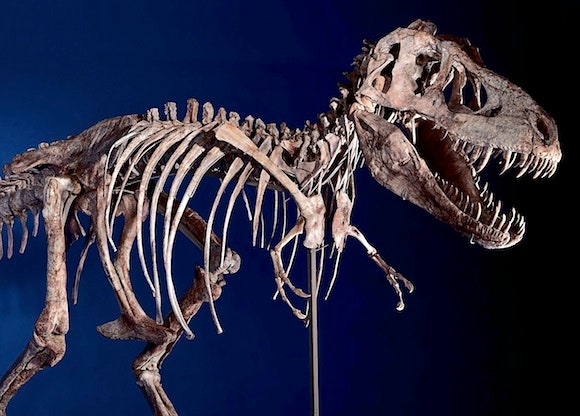 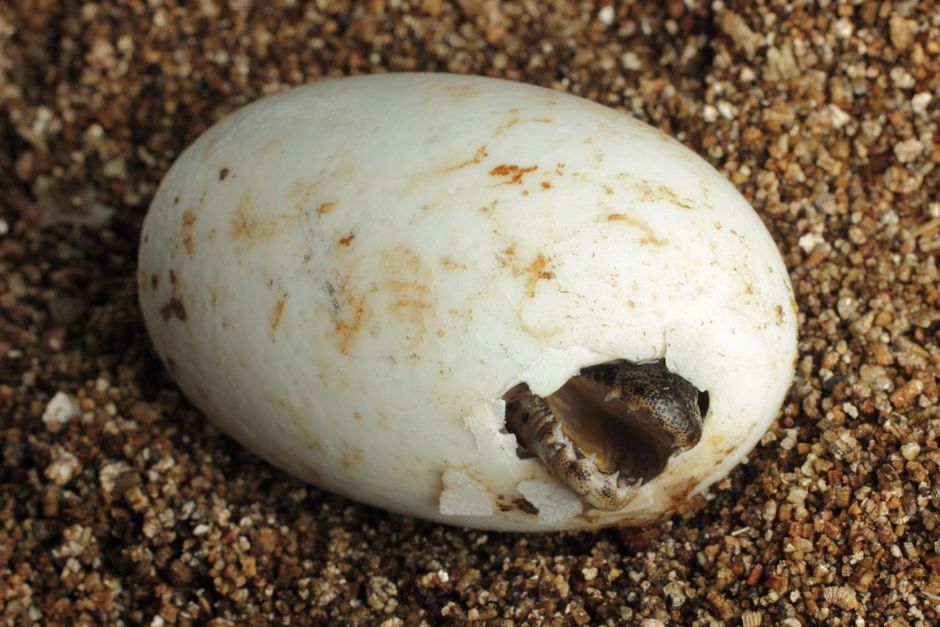 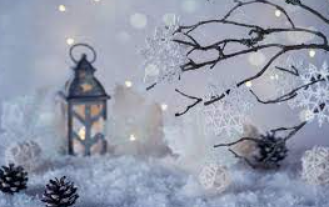 